77+0=7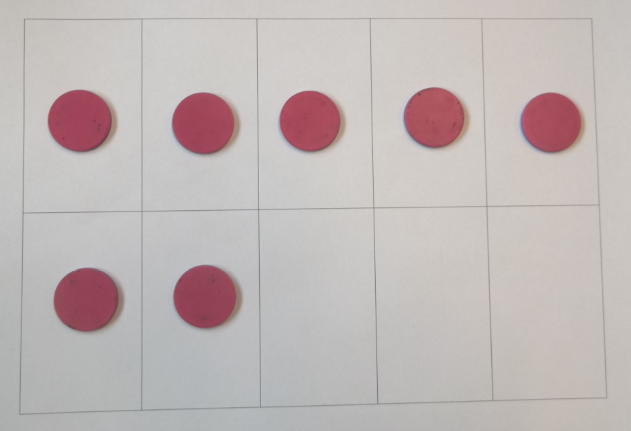 6+1=7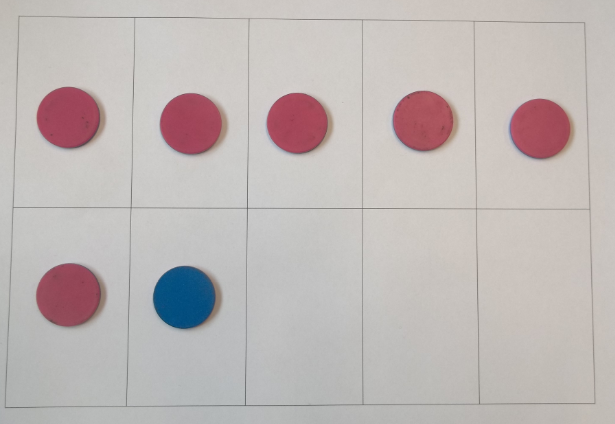 5+2=7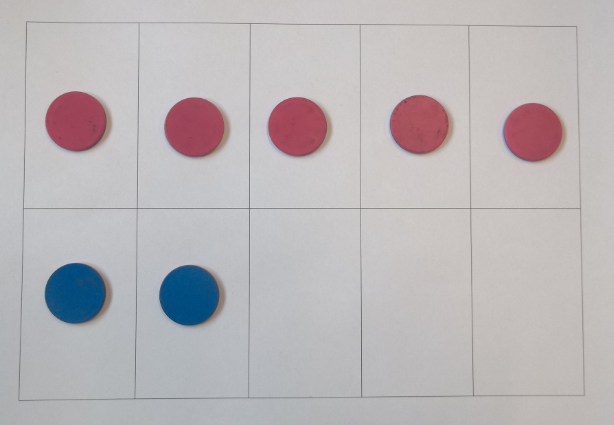 4+3=7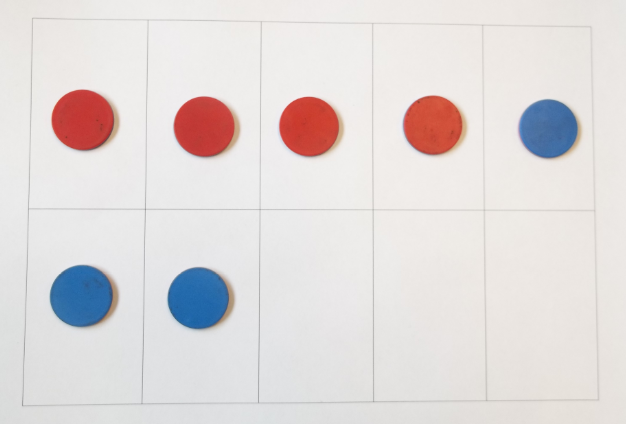 